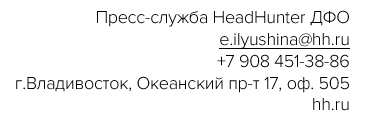 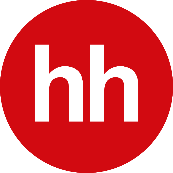 Жители дальневосточных регионов назвали спортсменов с самой привлекательной карьерой ДФО, 16 мая 2023 год – Служба исследований крупнейшей российской платформы онлайн-рекрутинга hh.ru выяснила, привлекательна ли карьера спортсменов, помогает ли спорт строить карьеру в других сферах, а также какими должны быть зарплаты у спортсменов. Опрос проводился с 17 по 28 апреля 2023 года среди 2245 российских работников и соискателей.Спорт и работа69% дальневосточников считают, что регулярные занятия спортом помогают строить карьеру в других сферах, обратного мнения придерживаются только 21%, остальные затруднились ответить. В частности, 76% опрошенных считают, что спорт учит достигать целей и не сдаваться, 64% - что спорт делает человека более выносливым физически, 40% – что он полезен в нетворкинге и помогает завязывать полезные знакомства. 11% уверены, что спорт – это статус. Среди тех, кто не видит в спорте пользы для карьеры, 55% отмечают, что он требует слишком много времени, 36% уверены, что спорт просто утомляет и отвлекает от рабочих обязанностей. Спорт как профессияОсновная часть (58%) дальневосточников считает, что спорт – это профессия. Не разделяют эту позицию 32%, остальные затруднились ответить. При этом почти каждый пятый (18%) считает, что уровень зарплаты профессиональных спортсменов должен быть в пределах 100 тысяч рублей, каждый третий (32%) – до 200 тысяч рублей, 22% – свыше 200 тысяч рублей.  Больше половины соискателей из регионов ДФО (61%) уверены, что среди всех спортивных сборных России наиболее профессиональна сборная по фигурному катанию. Также в топ-5 вошли сборные по гимнастике (51%), хоккею (44%), биатлону (30%) и шахматам (24%). Для сравнения: сборные по баскетболу назвали профессиональной лишь по 4% опрошенных, по футболу – 2%. При этом спортсменом с самой привлекательной карьерой респонденты Дальнего Востока чаще всего называли хоккеиста – Александра Овечкина выбрали 34 дальневосточников. На втором месте по привлекательности карьеры оказался Хабиб Нурмагомедов (26%), на третьем – Федор Емельяненко (24%). Также в топ-5 вошли Евгений Плющенко и Алина Загитова (по 16%). Интересно, что Овечкина и Загитову чаще выбирали соискатели более старшего возраста, а Нурмагомедова и Емельяненко – молодежь. Карьера в спорте В целом карьера спортсмена привлекает каждого пятого россиянина (21% по России, 20% – ДФО). Мужчин это направление интересует больше, чем женщин (26% и 15% соответственно). Среди причин привлекательности карьеры в спорте 68% отметили, что обладают спортивной формой, 29% считают, что карьера в спорте – это слава и уважение в обществе, 25% видят в этом хорошие перспективы, а 15% считают, что в этом направлении хорошие зарплаты.  

Среди причин, по которым дальневостокники не хотели строить карьеру в спорте: отсутствие интереса к этой сфере (42%), забота о здоровье (36%), недостаточно спортивная форма (33%), а также тот факт, что в спорте «трудно пробиться» (14%). О hh.ru hh.ru (HeadHunter) — крупнейшая платформа онлайн-рекрутинга в России, клиентами которой являются свыше 480 тыс. компаний. Цель hh.ru – помогать компаниям находить сотрудников, а людям – работу, и делать так, чтобы процесс поиска сотрудников и работы был быстрым и доставлял обеим сторонам только положительные впечатления. Обширная база компании содержит 63 млн резюме, а среднее дневное количество вакансий в течение 2022 г. составило свыше 870 тысяч ежемесячно. По данным SimilarWeb, hh.ru занимает третье место в мире по популярности среди порталов по поиску работы и сотрудников. HeadHunter – аккредитованная Министерством цифрового развития ИТ-компания, она включена в Реестр аккредитованных ИТ-компаний России.